招租信息公告上海统一企业有限公司针对2900平方米 仓库，公开征集有需求的伙伴：1、项目概述：上海统一企业有限公司2900平方米 仓库合同时间：2021年1月1日至2023年12月31日【具体以双方约定为准】项目地点：上海市闵行区莲花南路2185号2、报名方式：A、联系人：胡萍B、电话：13761729589C、邮箱：huping1@pec.com.cnD、报名时间：2020年12月27日08时至2021年1月4日17时止E、所有报名材料加盖公章，发送至联系人邮箱审核；3、报名须知：A、资质初审合格后，将统一安排邀请参与投标工作。B、若投标公司所提供资料有作假情况，一律列入统一集团黑名单中。C、有意向之投标单位，可至www.uni-president.com.cn/zhaobiaogonggao.asp获取报名资料。D、投标单位如需看现场，请来业主方自行查看招租区域，若有疑问，应及时与相关人员联系。现场联系人：魏鹏  电话：021-33506178/13576032845。E、本项目招租方式为整体招租。4、反腐直通车：A、为拓宽沟通、监督的渠道，及时制止、查处违纪违法行为，本公司内审部特设置反贪腐直通车，欢迎监督，如实举报。B、内审投诉（反贪腐直通车）：邮箱（fanfu@pec.com.cn）、电话 （18221429653）。招租报名表 招租项目：上海统一企业有限公司2900㎡库区招租备注：以上信息，除统一公司填写栏外，需填写完整， * 项目为必填项。授权委托书授权公司：法定代表人：                 身份证号：单位地址：法人手机号码：受托人：                     身份证号码：受托人手机号码：             单位及职务：住址：                       邮箱：授权事项：授权受托人代为参加上海统一企业有限公司2900㎡库区招租投标活动。授权范围：受托人以授权公司的名义参加授权范围内的投标活动，受托人在该项目中的全部投标活动，包括项目报价、投标、议价、合同商谈、签署，均代表委托人的行为，并予以承认。授权期间：自本授权书签署之日起至上述《授权事项》中列明的 上海 统一企业有限公司项目招标活动结束时止，如中标至与招标人签订项目合同执行完毕为止。授权公司（盖公章）：法定代表人（签字或盖章）：签署日期：      年   月   日位  置面 积仓库（不含货架）2900㎡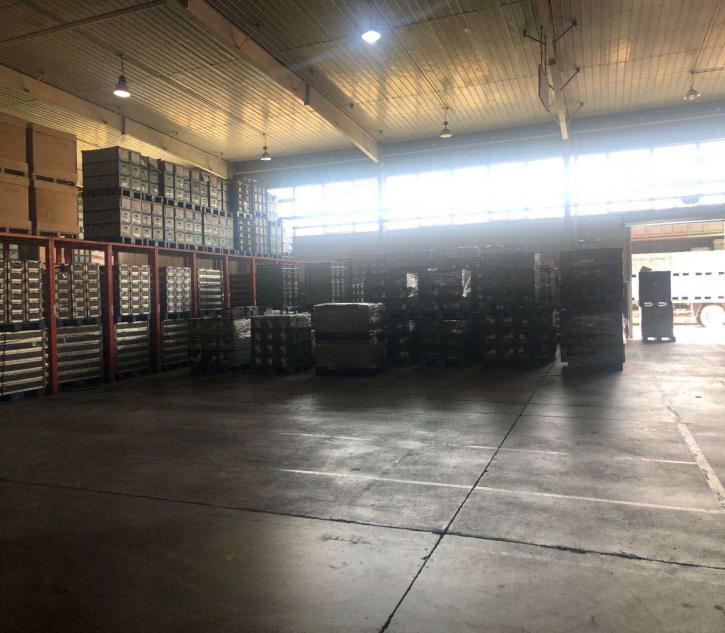 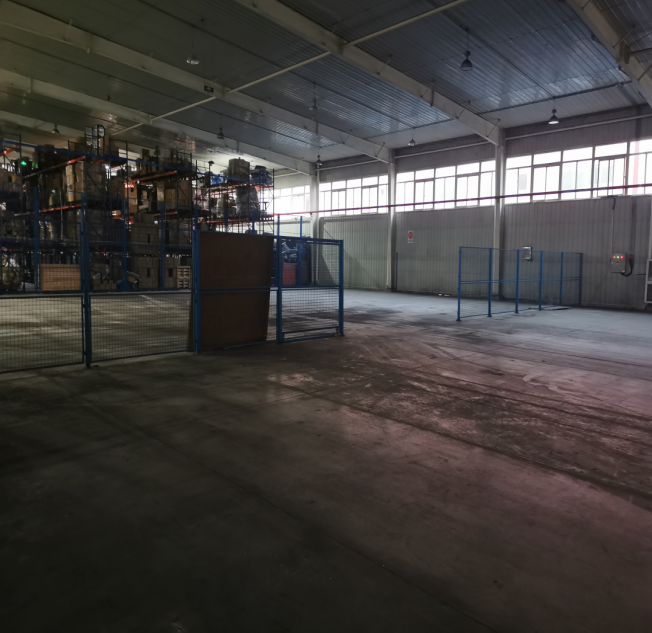 一、投标商信息（投标单位填写）一、投标商信息（投标单位填写）一、投标商信息（投标单位填写）报名材料公司信息*公司名称营业执照开户许可证公司信息*成立时间营业执照开户许可证联络信息*法人报名单位盖章联络信息*联络人/受托人报名单位盖章联络信息*联络邮箱报名单位盖章联络信息*手机报名单位盖章联络信息*注册地址报名单位盖章联络信息*办公地址报名单位盖章租用仓库用途租用仓库用途